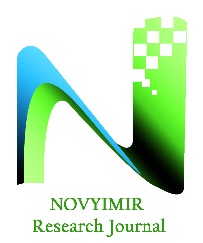 NOV YI MIR RESEARCH JOURNALNMR - JOURNAL                  REGISTRATION FORMNAME 	: PAPER ID   :JOURNAL NAME:PROFESSION: STUDENT / FACULTY / WORKING PROFESSIONAL / ALUMNI / ANY OTHERSQUALIFICATION:BRANCH	:COLLEGE / ORGANIZATION NAME:ADDRESS FOR CORRESPONDENCE:PHONE NO:EMAIL ID:AMOUNT:ONLINE TRANSACTION NO:BANK NAME:Signature:			